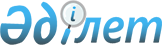 Сәтбаев қалалық мәслихатының 2013 жылғы 29 наурыздағы № 130 "Нысаналы мақсаты мен пайдаланылу режимi бойынша аумақтарды айқындай отырып, Сәтбаев қаласы жерлерін аймақтарға бөлу схемасын бекіту туралы" шешіміне өзгеріс енгізу туралыҚарағанды облысы Сәтбаев қалалық мәслихатының 2019 жылғы 26 желтоқсандағы № 488 шешімі. Қарағанды облысының Әділет департаментінде 2019 жылғы 30 желтоқсанда № 5615 болып тіркелді
      Қазақстан Республикасының 2003 жылғы 20 маусымдағы Жер кодексіне, "Қазақстан Республикасындағы жергілікті мемлекеттік басқару және өзін-өзі басқару туралы" Қазақстан Республикасының 2001 жылғы 23 қаңтардағы Заңына сәйкес Сәтбаев қалалық мәслихаты ШЕШІМ ЕТТІ:
      1. Сәтбаев қалалық мәслихатының 2013 жылғы 29 наурыздағы № 130 "Нысаналы мақсаты мен пайдаланылу режимi бойынша аумақтарды айқындай отырып, Сәтбаев қаласы жерлерін аймақтарға бөлу схемасын бекіту туралы" шешіміне (Нормативтік құқықтық актілерді мемлекеттік тіркеу тізілімінде № 2323 болып тіркелген және 2013 жылғы 10 мамырдағы "Шарайна" № 19 (2054) газетінде жарияланған) келесі өзгеріс енгізілсін:
      көрсетілген шешімнің қосымшасы осы шешімнің қосымшасына сәйкес жаңа редакцияда мазмұндалсын.
      2. Осы шешім алғашқы ресми жарияланған күнінен кейін күнтізбелік он күн өткен соң қолданысқа енгізіледі. Нысаналы мақсаты мен пайдаланылу режимі бойынша аумақтарды айқындай отырып, Сәтбаев қаласы жерлерін аймақтарға бөлу СХЕМАСЫ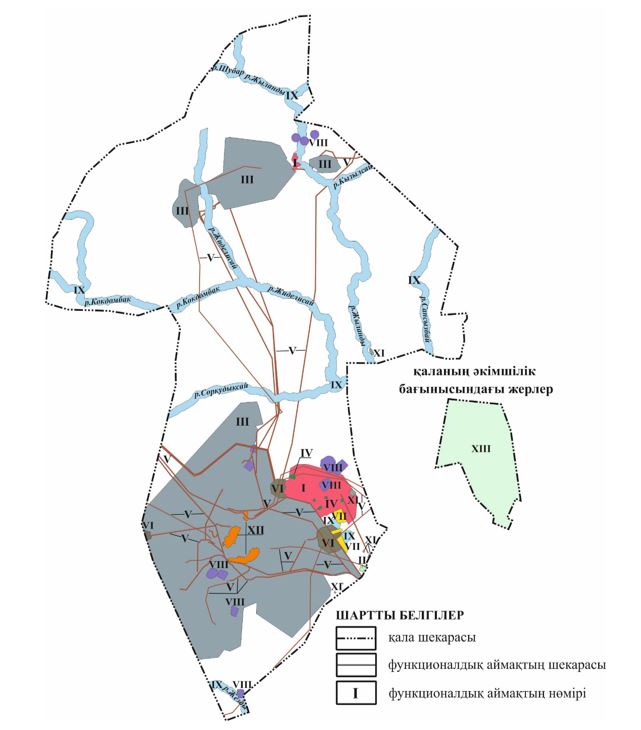  CӘТБАЕВ ҚАЛАСЫ АУМАҒЫНЫҢ ФУНКЦИОНАЛДЫҚ АЙМАҚТАРЫ
					© 2012. Қазақстан Республикасы Әділет министрлігінің «Қазақстан Республикасының Заңнама және құқықтық ақпарат институты» ШЖҚ РМК
				
      Сессия төрағасы

К. Жанасылова

      Сәтбаев қалалық мәслихатының хатшысы

Т. Хмилярчук
Сәтбаев қалалық
мәслихатының
2019 жылғы 26
желтоқсандағы
№ 488
шешіміне қосымшаСәтбаев қалалық мәслихатының
2013 жылғы 29 наурыздағы
№ 130 шешіміне қосымша
Р/н №
Функционалдық аймақтың №-і
Функционалдық аймақтар
1
2
3
1.
I
тұрғын+қоғамдық-іскерлік аймақ
2.
II
шағын және орта бизнестің өндірістік объектілері бар тұрғын аймақ 
3.
III
өнеркәсіптік (өндірістік) аймақ
4.
IV
парктер, гүлзарлар аймағы
5.
V
инженерлік және көлік инфрақұрылымы аймағы
6.
VI
режимдік аумақтар аймағы
7.
VII
бағбандық қоғамдар аймағы 
8.
VIII
арнайы мақсаттағы аумақтар аймағы 
9.
IX
су объектілері аймағы
10.
X
тарихи-мәдени мұра ескерткіштерінің аймағы
11.
XI
бүлінген жерлер аймағы
12.
XII
қоныс аудартуға жататын аймақ 
13.
XIII
қала тұрғындарын ауыл шаруашылығы өнімімен қамтамасыз ету жөніндегі әлеуметтік бағдарламаларды жүзеге асыруға арналған ауыл шаруашылығында пайдаланылатын аймақ 
14.
XIV
ауыл шаруашылығына пайдаланылатын, резервтегі және өзге де қала құрылысы қызметіне тартылмаған жер аймағы